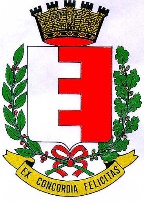 Comune di FanoDICHIARAZIONE DI OSPITALITÀAi fini della richiesta di attestato di idoneità igienico sanitaria e abitativa dell’alloggio(Dlgs 25/07/1998, n. 286 e s.m.i.)Per Permesso di SoggiornoPer Ricongiungimento FamiliareIl/La sottoscritto/a ______________________________________________________________________Nato/a	il	___________________________	a	_____________________________________________Residente a _______________________ (___) in ______________________________________________AMMONITO /A SECONDO QUANTO PRESCRITTO DALL’ART. 76 DEL D.P.R. 28 DICEMBRE 2000 N. 445, SULLA RESPONSABILITÀ PENALE CUI PUÒ ANDARE IN CASO DI DICHIARAZIONI MENDACI, E RESO EDOTTO / A CHE I DATI VERRANNO UTILIZZATI AI SENSI DELL’ART. 78 COMMA 2 D.P.R. 28 DICEMBRE 2000;DICHIARADI ESSERE PROPRIETARIO DELL'ALLOGGIO SITO IN FANO IN:Via________________________________________ civico______ piano _______ interno_______censito al Catasto Fabbricati al:	Foglio _________ Mappale _________ Subalterno _________DI DARE IL PROPRIO CONSENSO A CHE:Il Sig._________________________________________________________________________I familiari ricongiunti del Sig._____________________________________________________ALLOGGI/ALLOGGINO PRESSO L’ALLOGGIO SOPRA DESCRITTODI ESSERE A CONOSCENZA CHE IL COMUNE DI FANO PROCEDERÀ AD EVENTUALI VERIFICHE D’UFFICIO AL FINE DEL RILASCIO DELL’ATTESTATO DI IDONEITÀ IGIENICO-SANITARIA E ABITATIVA NECESSARIO AI SENSI DEL Dlgs 25/07/1998, n. 286 e s.m.i.Data ______________	Firma________________________________(Firma leggibile del proprietario)Allegare fotocopia documento d’identità, in corso di validità, del sottoscritto.Rev. 08/03/2021cellulare _________________________cellulare _________________________e-mail ________________________________________________e-mail ________________________________________________